AppendixSupplemental TextText S1. Analysis of Prey Fish 0-5cm TLThe site-level abundance of small prey fish less than 5cm in total length, as well as the abundance of small prey fish 0-10cm TL were modeled using generalized linear mixed effect models (GLMM). A Gamma distribution with a log link function was used with the lme4 (v1.1-5) package in R (Bates et al., 2014, p. 4) for both models. Lionfish density, year, and reef complexity were standardized (centered and divided by standard deviation) and included as fixed effects in each model. Site was included as a random effect in all models to account for variability across sites. Prey species less that 5cm in total length were identified as species documented as lionfish prey on comparable Caribbean habitats (Table S2), with the addition of “Gobiidae” for individuals in the Gobiidae family that were not identified to the genus or species level.Text S2. Transect-Level Analysis Information Differing From Site-Level AnalysisReef fish community responses (abundance and richness) of the total prey fish and the most dominant families were modeled using the glmmADMB (v0.8.0) package with a negative binomial distribution and log link. Extreme outliers greater than the 99th percentile of lionfish abundance and outliers greater than the 97-99th percentile of the total and family-specific abundance were removed in each model to aid with model fit. Counts were used as the response variable for the models of both abundance and richness. Counts of abundance were offset by log(survey area) so that the response variable was density of fish (individuals/m2). The residuals of the models of reef fish abundance were non-normal, however these were the best fit models for our transect-level data. Text S3. Lionfish and Competitor Biomass CalculationsLionfish competitor species (Table S4) were identified as predatory species that were ecologically similar to lionfish based on diet from Green et al. (2012) and FishBase (R Froese and Pauly 2011). Biomass for lionfish and each competitor species was calculated through the allometric length-weight conversion formula, W = aTLb, where W is the weight of each individual fish in grams, TL is the total length recorded for each fish in cm, and the parameters a and b are species-specific  (R Froese and Pauly 2011). We used the mid-point of the 10 cm TL-estimate intervals to calculate biomass. The variables a and b were obtained from FishBase (R Froese and Pauly 2011), selecting the values from areas that were geographically closest to Belize. When these variables were not available, we used the values of congeneric species of similar size and morphology.Supplemental TablesTable S1. Site Information and Coordinates. Table S2. Potential Prey Families and Species. Fish species within the 6-10 cm size class documented as lionfish prey with source(s) of documentation.Note: Sources are 1. Valdez-Moreno et al (2012), 2. Cote et al (2013), 3. Morris and Akins (2009), 4. Green et al (2012), 5. Albins and Hixon (2008), 6. Albins (2013), 7. Green and Cote (2014), 8. Layman and Allgeier (2011), 9. Rocha et al. (2015), 10. Dahl and Patterson (2015)Table S3. Coefficient Estimates and p-values from GLMMs. Coefficient estimates and p-values for models of potential prey fish abundance in the 6-10cm size class, the abundance of the most common families, and species richness using both site level and transect level data.  Significant coefficient estimates are shown in bold at alpha 0.05. Table S4.  Coefficient Estimates and p-values from GLMMs Including Prey Fish <5cm TL. Coefficient estimates and p-values for models of potential prey fish abundance split by size class using site level data.  Significant coefficient estimates are shown in bold at alpha 0.05. Table S5. Competitor Species. Fish species present on our surveys that are ecologically similar to lionfish based on diet from Green et al. (2012) and FishBase.Supplemental Figures and Captions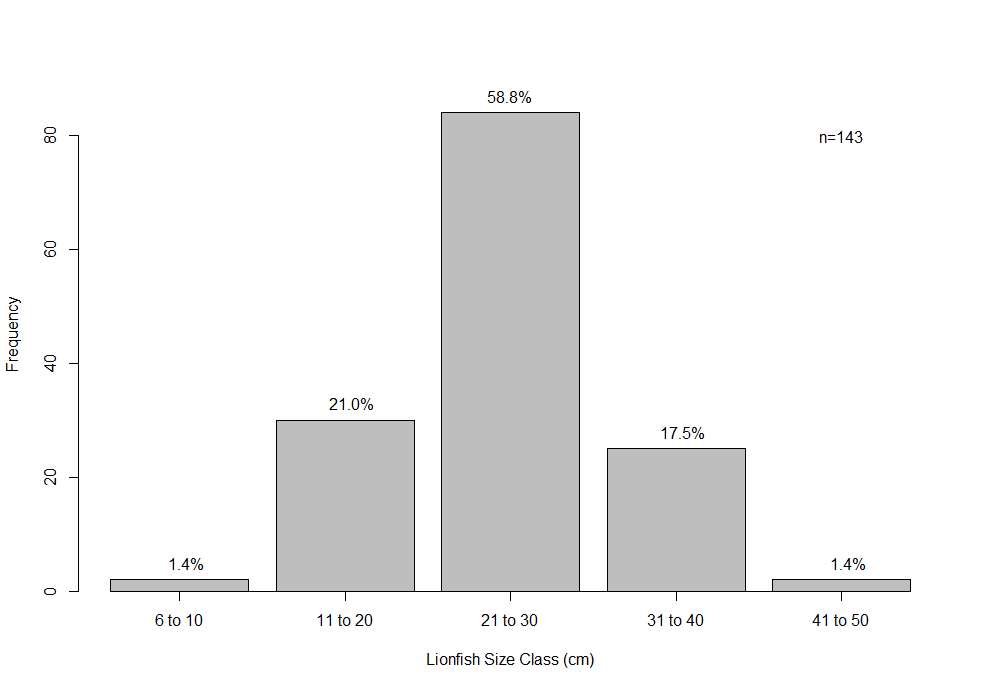 Figure S1. Size Frequency of Lionfish Size Classes. The frequency of lionfish in each size class (cm) and the percent of the total number of lionfish (n=143).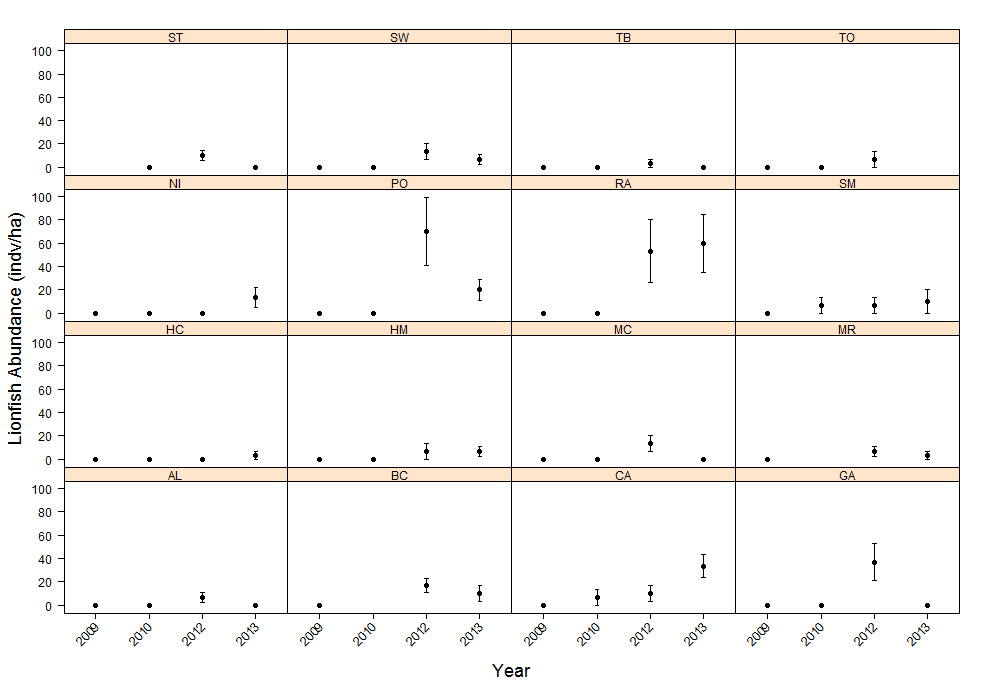 Figure S2. Average Lionfish Abundance from 2009 to 2013 on Each Site. Lionfish abundance (individuals/ha) over survey years on each survey site.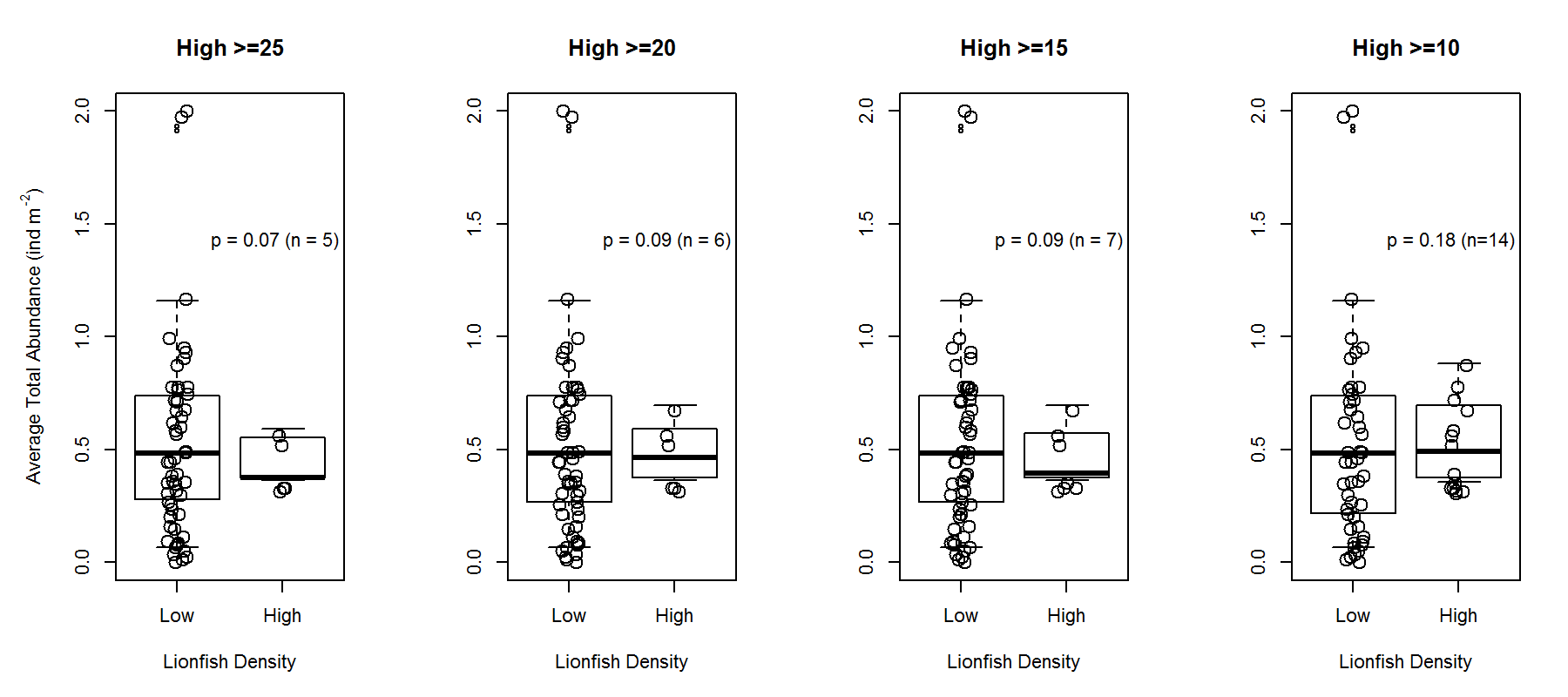 Figure S3 Abundance of Small Prey Fish in “High” and “Low” Lionfish Densities. The abundance of small prey fish (6-10 cm TL) split by different threshold values based on published native densities (25-10 lionfish/ha) to determine high vs low lionfish densities. Points are site-level data with medians represented by thick horizontal bars. P-values are from GLMM models with lionfish density was included as a categorical variable. The number of data points in the “high” lionfish density category (n) are displayed for each threshold value. 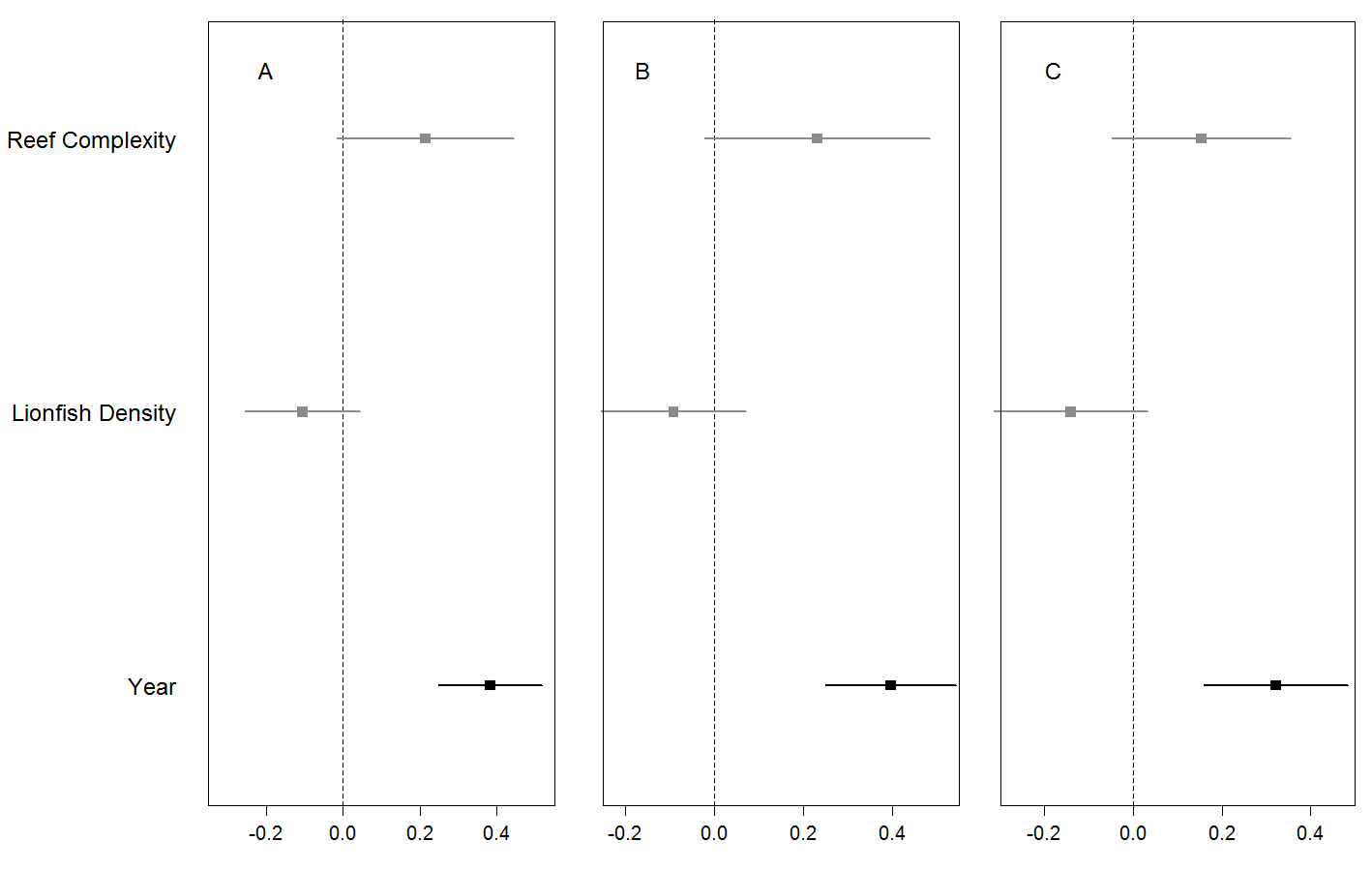 Figure S4 Coefficient Estimates (mean ± 95% confidence interval) for Each Model of Prey fish Abundance with Different Size Classes. The site-averaged abundance of potential prey fish of different size classes, 0-10cm TL (A), 0-5cm TL (B), and 6-10cm TL (C), were each modeled with the predictors of interest (lionfish abundance and years since the lionfish invasion) as well as site-specific reef complexity. Significant coefficient estimates are shown in black while non-significant coefficients are shown in gray (details in Table S4).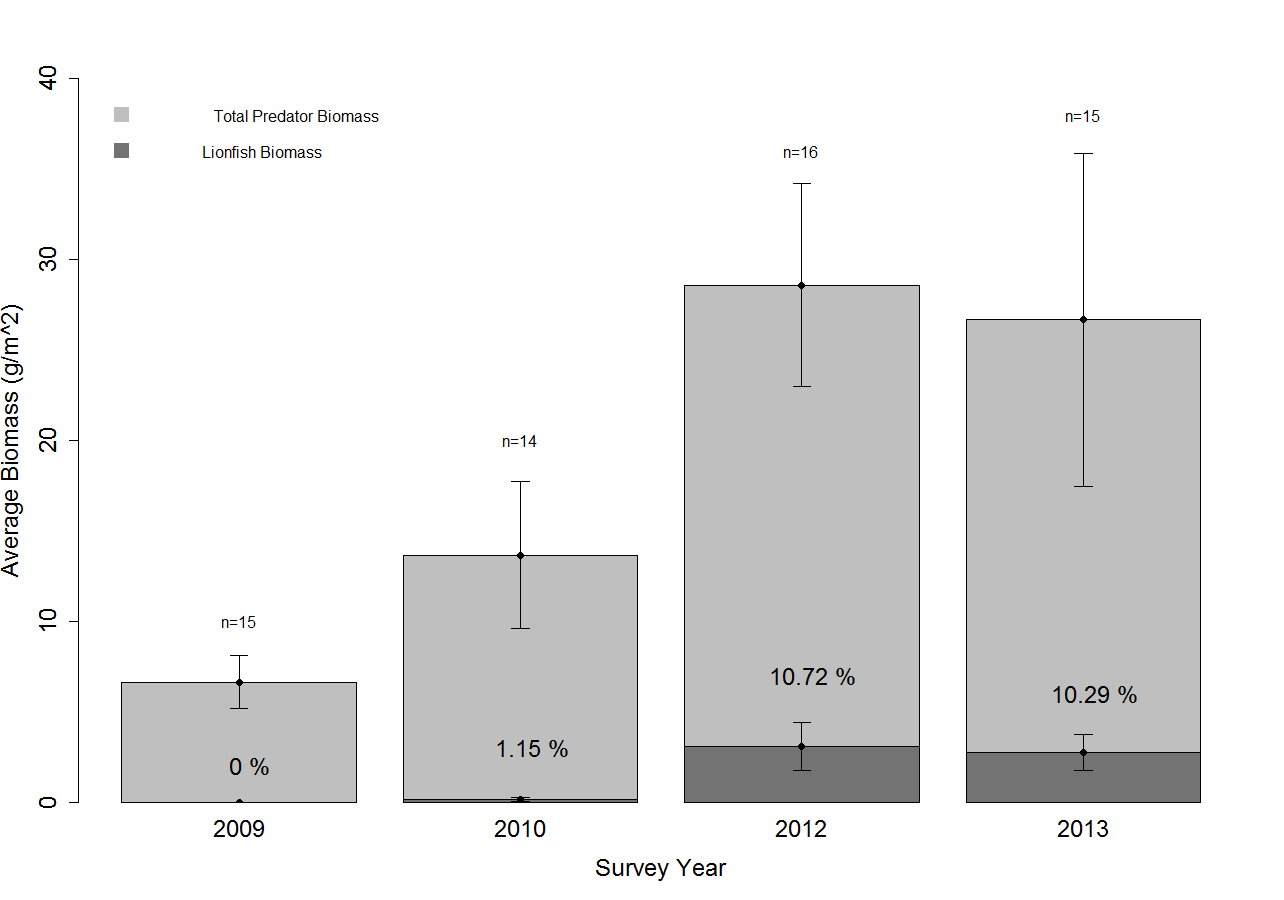 Figure S5. Biomass of Lionfish and Native Competitors from 2009 to 2013. The biomass (g/m2) of lionfish is shown in light gray, and the total biomass of all ecologically similar native piscivores (see Text S1 and Table S4) is shown in dark gray, from 2009-2013, averaged across sites. The percentage of total predator biomass contributed by lionfish is shown above the average biomass of lionfish in each year. N is the number of sites surveyed in each year.Site NameSite CodeLatitude (N)Longitude (W)ComplexityAlligatorAL17.1966-88.05122Bacalar ChicoBC18.16282-87.82222.92CalabashCA17.26147-87.81972.42GallowsGA17.49592-88.04263.5Hol ChanHC17.86343-87.97242Half MoonHM17.2056-87.54685Middle CayMC16.73703-87.80541.67Mexico RocksMR17.98782-87.90382.58NicholasNI16.1123-88.25592.33PampionPO16.3731-88.08912.92RanguanaRA16.28501-88.15032.83South Middle CaySM16.72875-87.82872SouthwestST16.11247-88.27112.33South WaterSW16.81346-88.07762.08Tackle BoxTB17.91056-87.95082.75TobaccoTO16.91911-88.04762.08FamilySpeciesPrey Species DocumentationAcanthuridaeAcanthurus bahianus3AcanthuridaeAcanthurus chirurgus6AcanthuridaeAcanthurus coeruleus5CirrhitidaeAmblycirrhitus pinos3GrammatidaeGramma loreto1,2,3,4,7HaemulidaeHaemulon aurolineatum7, 10HaemulidaeHaemulon flavolineatum1,7HolocentridaeHolocentrus rufus2,7LabridaeBodianus rufus3,4,6,7,8LabridaeClepticus parrae2,3,4,7LabridaeHalichoeres bivittatus2,3,4,7,8,9,10LabridaeHalichoeres garnoti1,2,3,4,5,7,8LabridaeHalichoeres maculipinna2,3,4,5,6LabridaeThalassoma bifasciatum1,2,3,4,6,7,8LutjanidaeOcyurus chrysurus3,5MullidaePseudupeneus maculatus3,4,7PomacentridaeAbudefduf saxatilis1,8PomacentridaeChromis cyanea2,3,4,7PomacentridaeChromis enchrysura10PomacentridaeChromis insolata3PomacentridaeChromis multilineata2,3,4,7PomacentridaeStegastes leucostictus3,6,8PomacentridaeStegastes partitus1,2,3,4,5,6,7PomacentridaeStegastes variabilis2,3,4,5,7, 9ScaridaeScarus iserti1,3,7,9ScaridaeScarus taeniopterus1ScaridaeSparisoma atomarium5,6,9ScaridaeSparisoma aurofrenatum1,2,4,5,6,7,9ScaridaeSparisoma viride1,3,5,6,9SerranidaeCephalopholis cruentata1,2,4,7SerranidaeHypoplectrus puella9SerranidaeSerranus tigrinus2,3,4,5,6,7TetraodontidaeCanthigaster rostrata3,5,6,7ResponseTransect vs Site LevelYearYearLionfish AbundanceLionfish AbundanceReef ComplexityReef ComplexityResponseTransect vs Site LevelEstimatep-valueEstimatep-valueEstimatep-valueTotal AbundanceSite0.329.74 e-5-0.140.110.150.14Total AbundanceTransect0.402.3e-15-0.070.130.090.31Pomacentridae AbundanceSite0.210.03-0.220.030.330.01Pomacentridae AbundanceTransect0.185.5e-3-0.090.150.210.03Labridae AbundanceSite0.49<2e-16-0.200.130.110.45Labridae AbundanceTransect0.591.7e-14-0.130.070.040.62Scaridae AbundanceSite0.372.57e-4-0.050.60-0.240.02Scaridae AbundanceTransect0.533.4e-13-0.100.129-0.170.01Species RichnessSite0.024.76e-50.000.800.010.03Species RichnessTransect0.22<2e-16-0.020.450.040.22ResponseSize ClassYearYearLionfish AbundanceLionfish AbundanceReef ComplexityReef ComplexityResponseSize ClassEstimatep-valueEstimatep-valueEstimatep-value Abundance of Small Prey Fish0-5cm TL0.402.17e-6-0.090.270.230.07 Abundance of Small Prey Fish6-10cm TL0.329.74 e-5-0.140.110.150.14 Abundance of Small Prey Fish0-10cm TL0.383.11e-8-0.110.170.210.07FamilySpecies NameAulostomidaeAulostomus maculatusCarangidaeAlectis ciliarisCarangidaeCarangoides ruberCarangidaeCaranx bartholomaeiCarangidaeCaranx crysosCarangidaeElagatis bipinnulataLutjanidaeLutjanus analisLutjanidaeLutjanus apodusLutjanidaeLutjanus cyanopterusLutjanidaeLutjanus jocuLutjanidaeLutjanus mahogoniLutjanidaeLutjanus synagrisScorpaenidaeScorpaena plumieriSerranidaeCephalopholis cruentataSerranidaeCephalopholis fulvaSerranidaeEpinephelus adscensionisSerranidaeEpinephelus guttatusSerranidaeEpinephelus itajaraSerranidaeEpinephelus morioSerranidaeEpinephelus striatusSerranidaeMycteroperca bonaciSerranidaeMycteroperca interstitialisSerranidaeMycteroperca tigrisSerranidaeMycteroperca venenosa